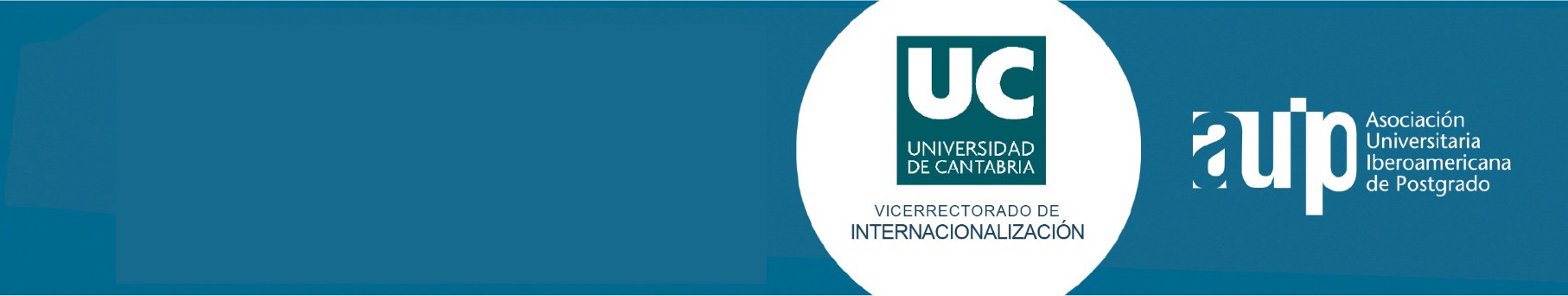 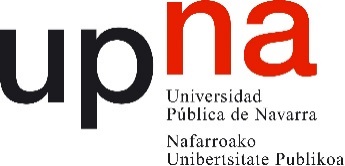 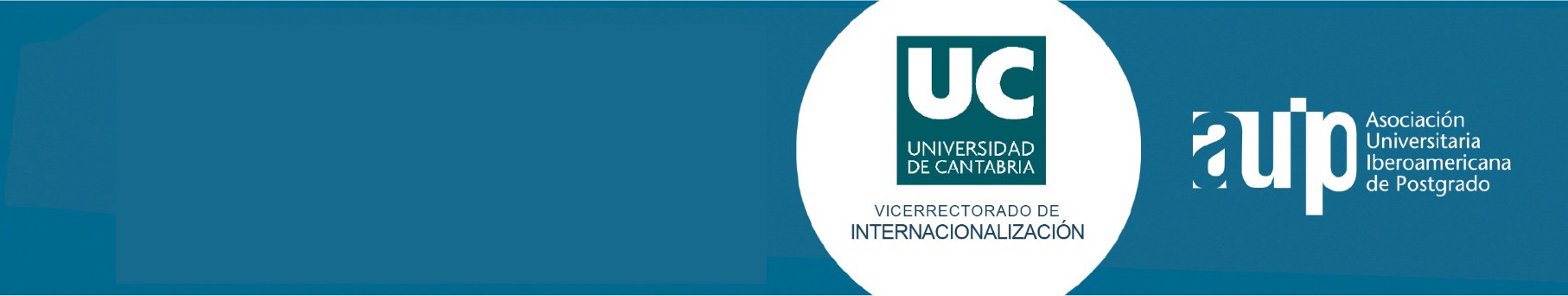 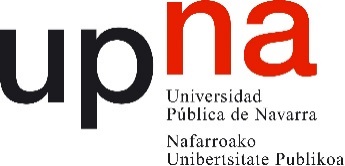 DATOS PERSONALES DEL SOLICITANTEUNIVERSIDAD DE ORIGEN MÁSTER ELEGIDOTITULACIÓN CON LA QUE ACCEDE AL MÁSTERMOTIVACIONES E INTERÉS PERSONALFECHA Y FIRMA DEL SOLICITANTEFecha:  Firma: Declaro bajo juramento que todos los datos aquí presentados son ciertos y que, en caso de que sean requeridos, me comprometo a presentar la justificación documental correspondiente.El formulario deberá cumplimentarse en word, firmarlo con firma escaneada y convertirlo en formato .pdf. Deberá asegurarse de remitir TODOS los documentos que a continuación se detallan.  Solicitud (Documento 1)  Copia escaneada del pasaporte (Documento 2)  Copia escaneada del título universitario correspondiente debidamente legalizado por   
      vía diplomática (Documento 3)  Certificado de calificaciones de la titulación mediante la presentación de Documento 
      de equivalencia de las notas medias de estudios universitarios expedido por la 
      Agencia Nacional de Evaluación de la Calidad y Acreditación (ANECA). Diríjase a la 
      web: https://notasmedias.aneca.es/home (Documento 4)  Currículum vitae (Documento 5)  Carta de motivación para la realización de estos estudios de Máster (Documento 6) Documentación adicional requerida en el Máster concreto para el que se solicite la 
      beca conforme a lo publicado en el apartado Acceso y Admisión del sitio web de cada Máster: www.unavarra.es/estudios/posgrado/oferta-de-posgrado-oficial/titulos-oficiales-de-master (Documentos 7.1, 7.2, 7.3, etc. )La documentación junto con el formulario de solicitud tendrá que ser remitida en formato electrónico (pdf), antes del 31 de mayo de 2017, a la AUIP a la dirección  becas.upna@auip.org. Todos los documentos solicitados deberán estar correctamente nombrados y numerados y referentemente deberán enviarse todos ellos comprimidos en un único fichero .zip o .rar.Nombre	Apellidos	Fecha de NacimientoLugar de NacimientoN. PasaporteFecha de ValidezDirecciónPoblaciónPaísTeléfonoEmailNombre de la UniversidadPoblación, PaísCargo del solicitante en la UniversidadNombre del MásterÁreaLicenciatura o equivalenteUniversidadFechaCalificación